  Student Government Association 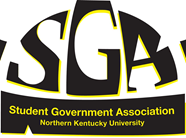 Meeting Minutes 8/31/15I.	Call to orderPresident Katherine Hahnel called to order the regular meeting of the NKU Student Government Association at 3:34 p.m. on September 14, 2015 in NKU Governance Room (SU104).II.	Roll callChief Justice Joseph Smith in place of Secretary of Administration conducted a roll call. Executive BoardKatherine Hahnel – PresidentWilliam Weber – Vice PresidentJoey Yerace – Secretary of Student InvolvementSami Dada – Secretary of Public RelationsWaiting to be appointed – Secretary of AdministrationAmanda Rogers – Finance Committee ChairJulia Steffen – Student Rights Committee ChairElla Mravec – University Improvements Committee ChairDonald Taylor – Academic Affairs Committee ChairJoey Smith – Chief JusticeKristian Johnson – Legislative LiaisonSenators: Bartlett, DasiaBlankenship, BradBritt, ChaseBrown, GrantCase, JosephCornes, TroyDieudone, IrakozeDixon, CherylHatfield, AaronHils, MariaMarshall, CameySchaefer, KaitlynSpenser, MattStevenson, AustinWallingford, Taryn (excused)West, JarrodJustices:Losier, Ethan (excused)McGinnis, MichaelMettens, WalkerIII. 	Approval of the MinutesSenator Kaitlyn Schaeffer motioned for the approval of the minutes, and Senator Troy Cornes seconds the motion.IV.	Open SessionChief of police Kachurek came to the meeting and spoke to us about his new position, and goals.He would like to encourage safety and engage the students to participate in their own safety.He says to maintain the quality of student life as a top goal is very important to him.Wants to institute best police practices on our campus, and reinforce behaviors.President Katherine Hahnel entertains a motion to move New Business to the top of the agenda.  Senator Kristian Johnson motions and Senator Joseph Case seconds.  Motion passes.V.	New BusinessAmanda Rogers, put up for candidate as Secretary of Administration. Put before the floor, and unanimously voted in. Recommendation approved. Candidate was then sworn in as new Secretary of Administration, by Chief Justice Joey Smith.Appointments put up for approval. The appointees include: Hunter Poindexter, Christian Miller, Logan Miller, Preston Roberson, and Dominique Jordan. They introduced themselves, were brought in front of the senate as a slate, and then unanimously approved by the senate.  The Appointments were then sworn in by Chief Justice Joey Smith.The Freshman Senators were brought before the Senate to be sworn in. Chief Justice Joey Smith swore in the new senators.Constitution brought before the Senate, by Chief Justice Joey Smith to discuss points previously brought up for discussion. The floor is open for 5 minutes for discussion.President Katherine Hahnel stops the discussion to entertain a motion to open the floor up for 5 more minutes of discussion. Senator Donald Taylor Motions, Senator Bradley 
Blankenship seconds. Motion passes. Senator Aaron Hatfield votes no.Senator Ella Mravec motions to table discussion of the finance committee for another meeting. Kristian Johnson seconds. Motion passes.V.	Executive Board Reportsa)	Secretary of Public Relations, Sami Dada1.	Congratulations to the full Senate.2. 	New Senators please follow all the social media accounts.3. 	Will start PR-ing people on Twitter. b)	Secretary of Student Involvement, Joey Yerace1. 	Pre-Legacy Fund tomorrow with committee2. 	In need of another person for Legacy3. 	Applications are on OrgSyncc)	Secretary of Administration, Amanda Rogers	1. 	Thank you for the appointment	2. 	Remember Dress Code	3. 	Email Winner	4. 	Phones on table, please do not do that.d)	Vice President, William Weber1.	Staff Congress Reporta.) The University has received an 8 million dollar investment from St. Elizabeth for new Health Innovation Center. b.) President Mearns made an Ad Hoc Committee about student safety after the incident.c.) Parking Structures will be done and operational in October.d.) Recreation Center should be done in October.             2.	it’s on us, campaign with a T-shirts            3.  	Congratulations to all of the appointments, and new senators.            4.		Keep being great e)	President, Katherine Hahnel1. New Member Retreat is on Wednesday at 3:30pm2. Biz Bites Café will be open in the Business Center soon.3. Bistro Update4. It’s on Us introduction, Title 95. Fall fest VI.	Committee Reportsa)	Finance Committee, To be Appointedb)	Student Rights Committee, Julia Steffen	1. 	Great things will be coming upc)	University Improvements Committee, Ella Mravec	1. 	Committee meeting in the frontd)	Academic Affairs Committee, Donald Taylor	1.	 Working on the Student/Teacher evaluations	2. 	Working on a Student Advisory Board RepresentativeVII.	Ex-Officio Reportsa)	ACR Liaison Dana Jenner	1. 	Arnie Slaughter came to a meeting and gave an update on housing. 	2.	The Bistro should be open soon             3.	Chartwells will be coming to a meeting soon. 	b)	SAA Liaison1. 	Not present.c) 	VSA Liaison Ben Baker	1.	 Any issues with Veterans on campus send them down to the resource center.d)  Legislative Liaison, Kristian Johnson1. 	Congrats to all the new Senators2. 	Come talk to me for Office Hours with new senatorsd)  Chief Justice, Joseph Smith	1. No ReportVIII.	Advisors Reportsa)	Office of Student Conduct, Rights, and Advocacy, Stephen Meier	1. 	Early Registration is coming upb) Sarah Aikman	1.	Please proof read your emails2.	Congratulations to the new Senators3. 	My office is SU 114 come see me with questions anytime. c) Dannie Moore	1. 	Pictures next week for new senatorsIX.	Old BusinessSenator Aaron Hatfield presents information on adding Concealed Carry permits on campus as a Student Government goal. This was a previously tabled motion now being brought before the Senator for discussion. President Hahnel opens the floor for 10 minutes of discussion. President Katherine Hahnel halts all discussion and entertains a motion to open the floor up for ten more minutes of discussion. Senator Marie Hills motions, and Senator Christian Miller seconds. Vote taken and unanimously passed. Floor open for discussion. Senator Ella Mravec motions to amend Senator Aaron Hatfield’s goal. Senator Julia Steffen seconds. Vote taken, motion passes by 16 yes’s, 11 no’s and 3 abstentions. X.	Announcements	1.  New Senator’s come see Vice President Will Weber after meeting. 2. Senator Becca Hepner and Senator Miriam Davis come see Secretary of Administration Amanda Rogers after meeting.Adjournment Motion to adjourn by Senator Donald Taylor, 2nded by Senator Ella Mravec; President Katherine Hahnel adjourned the meeting at 5:28 p.m.________________________________________________________________________Minutes compiled by:  Amanda Rogers, SGA Finance Committee Chair